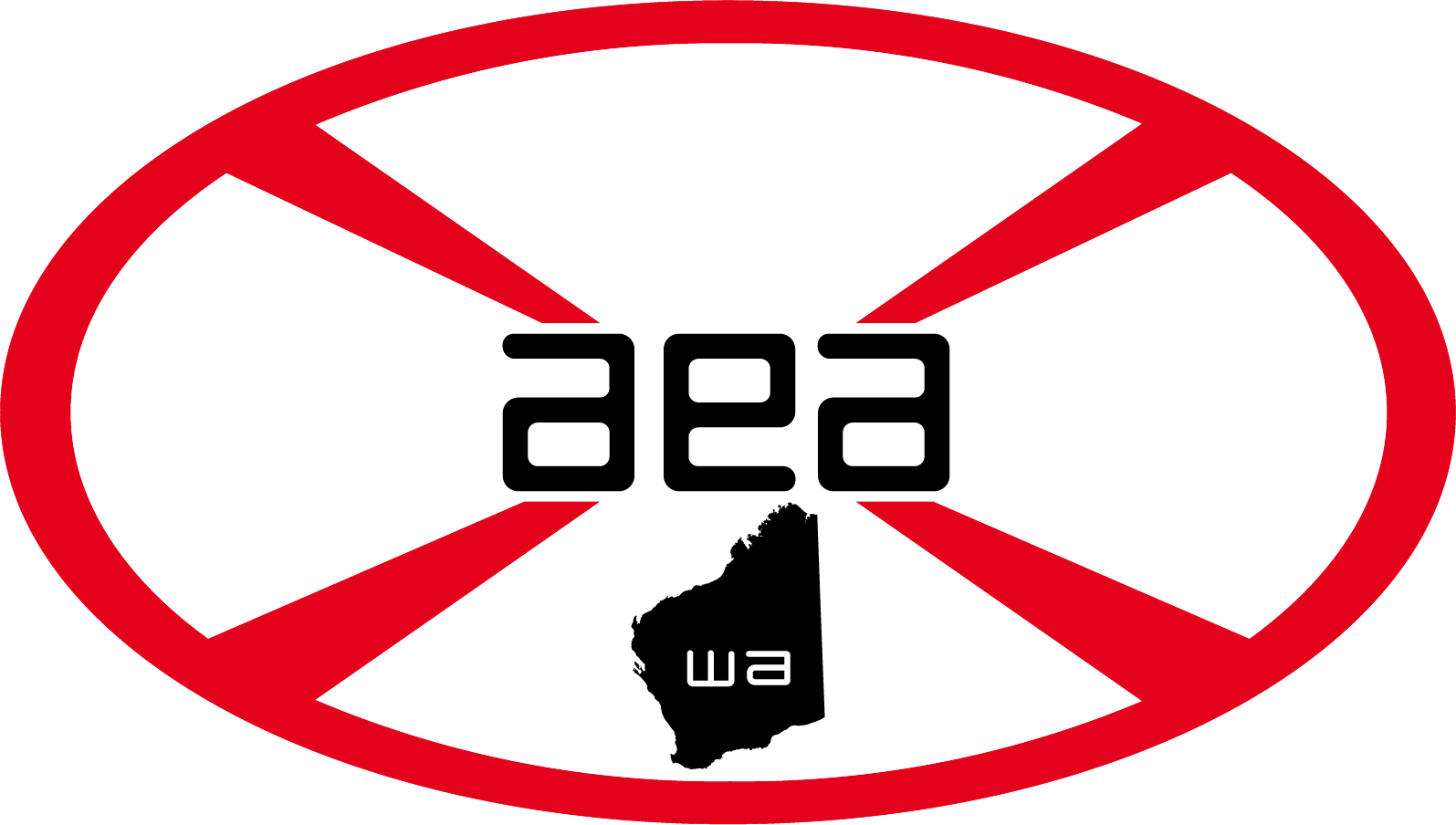 AEAWA Nominations for the Paramedic Committee:Nominations are now open for interested financial members to nominate themselves or a colleague for a position on the Ambulance Employees Association of Western Australia committee.General Committee:Members are able to make a nomination for the committee by completing the ‘Section below’ and specifying the nominated shift to which you are attached. Applications will be shift specific unless not all positions are filled and therefore occupying another coloured shift as proxy. Positions on the executive will be called from the incoming Committee to fill such positions outlined by the charter.Depot Delegate:Members who would like to stay connected but not able to fulfil the position of committee member may nominate to be a Depot Delegate which will be limited to two members per station. Shift colour is not a prohibitive requirement for this position.The AEAWA has been extremely pro-active and successful over the past years due to the involvement of delegates working in the industry and performing and working under the conditions negotiated by members. Applications from Paramedics/Ambulance Officers/Interns/Transport Medic/Transport Officers and Communications Centre Officers are encouraged.‘Come and get involved with your future as it is your future that will keep you involved.’Name ……………………………………………………………………………………           Classification (FT/PT/Casual…………………..…………………Shift ……………………………          AP number……………………………….          Contact no………………………………………………………………..Department (metro/country..…………..………………………………..…          Preferred email ………………………………………………….…….Location ………………………………………………………………………..………         Paramedic             Ambulance Officer            Paramedic Intern						                Please tick the appropriate rank				Complete applications should be emailed to info@aeawa.com.auIf you are nominating someone other than yourself, please have that nominee also sign the form.Nominator/signature ……………………………………………………………….       Date…………………………………………………………………………Applications close Friday the 19th August, 2022